VI - заседание  4-созыва             КАРАР                                                                                 РЕШЕНИЕ      03 март 2017 й.                                №38                               03 марта 2017 г.Об утверждении плана благоустройства сельского поселения Усть-Табасский сельсовет муниципального района Аскинский район Республики Башкортостан на 2017 годВ соответствии Федеральным законом от 06.10.2003 № 131-ФЗ «Об общих принципах организации местного самоуправления в Российской Федерации», Уставом сельского поселения Усть-Табасский сельсовет муниципального района  Аскинский район Республики Башкортостан, Совет сельского поселения Усть-Табасский сельсовет муниципального района  Аскинский район Республики Башкортостан четвертого созыва р е ш и л:1. Утвердить план благоустройства сельского поселения Усть-Табасский сельсовет муниципального района Аскинский район Республики Башкортостан на 2017 год (прилагается).2. Контроль над исполнением настоящего решения возложить на постоянную комиссию по развитию предпринимательства, земельным вопросам, благоустройству, экологии и социально-гуманитарным вопросам.Глава сельского поселения Усть-Табасский сельсовет   муниципального районаАскинский районРеспублики Башкортостан						Б.Н. ШарифисламовПриложениек решению Совета сельского поселения Усть-Табасскийсельсовет муниципальногорайона Аскинский районРеспублики Башкортостанот 03.03. 2017 года № 38ПЛАНблагоустройства сельского поселения Усть-Табасский сельсовет муниципального района Аскинский район Республики Башкортостан на 2017 годБАШҠОРТОСТАН РЕСПУБЛИКАҺЫАСҠЫН  РАЙОНЫМУНИЦИПАЛЬ РАЙОНЫНЫҢТАБАҪКЫ−ТАМАҠ АУЫЛ СОВЕТЫАУЫЛ  БИЛӘМӘҺЕ СОВЕТЫ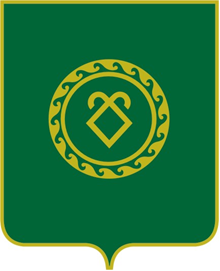 СОВЕТСЕЛЬСКОГО ПОСЕЛЕНИЯУСТЬ-ТАБАССКИЙ СЕЛЬСОВЕТМУНИЦИПАЛЬНОГО РАЙОНААСКИНСКИЙ РАЙОНРЕСПУБЛИКИ  БАШКОРТОСТАН№п/пНаименование мероприятияНаименование мероприятияНаименование мероприятияОбъем финансирования, тыс.руб№п/пНаименование мероприятияНаименование мероприятияНаименование мероприятия1.Текущий ремонт сетей уличного освещенияТекущий ремонт сетей уличного освещенияТекущий ремонт сетей уличного освещения252.Обустройство мест для сбора и сортировки ТБООбустройство мест для сбора и сортировки ТБООбустройство мест для сбора и сортировки ТБО203.Содержание мест захороненияСодержание мест захороненияСодержание мест захоронения104.Обкос  территорииОбкос  территорииОбкос  территории55.Текущий ремонт заборов Текущий ремонт заборов Текущий ремонт заборов 206.Утилизация отходов (вывоз мусора)Утилизация отходов (вывоз мусора)Утилизация отходов (вывоз мусора)107.Приобретение материалов (штакетник,столбы)Приобретение материалов (штакетник,столбы)Приобретение материалов (штакетник,столбы)508.Прочие услугиПрочие услугиПрочие услуги109.Ремонт, содержание дорог местного значения, ремонт дорожных конструкций, установка дорожных знаков, указателейРемонт, содержание дорог местного значения, ремонт дорожных конструкций, установка дорожных знаков, указателейРемонт, содержание дорог местного значения, ремонт дорожных конструкций, установка дорожных знаков, указателей350ВСЕГОВСЕГОВСЕГО500,0